Tribunale di Castrovillari Giudice Dr.Dott.ssa Carmen Lodovica Bruno          Inizio dell’udienza:ore9.30Pubblico Ministero Dr.        Fine dell’udienza:oreUdienza dibattimentaleXUdienza in camera di consiglioProcedimenti trattati n.23Con RegistrazioneSenza RegistrazioneFonoreg.Num. Progr.N.R.G.T.IMPUTATIREATOTESTIEsito(se vi è stato rinvio specificarne i motivi)oreNum. Progr.R.G.N.R.IMPUTATIREATOTESTIore1470/20159:3013006/20109:3021914/20159:302500828/20129:3031705/20169:3031327/20129:3041165/20209:3043218/20199:3051290/20209:3054701/20189:306404/201510:006502828/201110:007103/201810:0073547/201310:00838/202110:0083835/201810:00940/202110:0092610/201910:001039/202110:30102600/201910:301141/202110:30113308/201910:301242/202110:30123962/201910:3013581/201611:00135088/201411:00Num. Progr.N.R.G.T.IMPUTATIREATOTESTIEsito(se vi è stato rinvio specificarne i motivi)oreNum. Progr.R.G.N.R.IMPUTATIREATOTESTIore14509/201711:001414/201511:00151451/201711:00153962/201511:00161934/201711:0016735/201611:00171132/201711:30177976/201511:30181942/201711:30183137/201511:30191288/201911:30195664/201711:30201289/202011:3020694/201411:30211096/201512:00214893/201412:0022754/201712:00222565/201412:00231328/202012:00237551/201412:00Il Cancelliere Giuseppe FarinaIl GiudiceDott.ssa Carmen Ludovica Bruno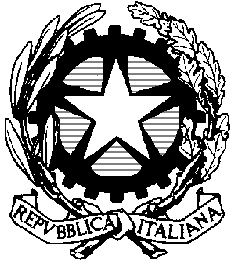 